The School Board of Broward County, FLTitle I MeetingSchool Advisory Council (SAC)Audrey Dallaire - SAC Co-Chair  & Melanie Claros-Rodriguez - SAC Co-ChairSAC/SAF Meeting Schedule 2018-2019 Generally, SAC & SAF meetings will take place on the third Tuesday of each month apart from holidays and special events*.  All meetings will start promptly at 6:05 PM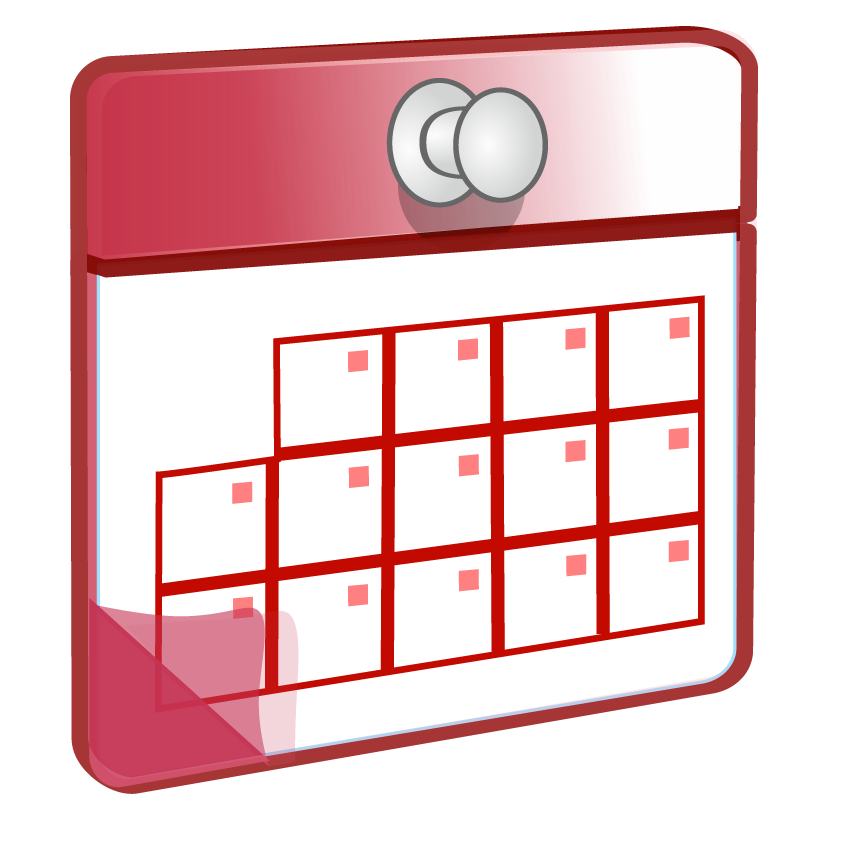 August SAC/SAF Informational Meeting – Tuesday, 08/21/2018      September SAC/SAF Meeting – Tuesday, 09/25/2018*     October SAC/SAF Meeting – Tuesday, 10/16/2018     November SAC/SAF Meeting – Tuesday, 11/20/2018     December SAC/SAF Meeting – Tuesday, 12/18/2018     January SAC/SAF Meeting – Tuesday, 01/22/2018*     February SAC/SAF Meeting – Tuesday, 02/19/2018     March SAC/SAF Meeting – Tuesday, 03/19/2018     April SAC/SAF Meeting – Tuesday, 04/16/2018     May SAC/SAF Meeting – Tuesday, 05/21/2018     